Sicherster Weg vom Kindergarten Büelhalden, Büelhaldenstrasse 4in den Hort Langweg, Langweg 2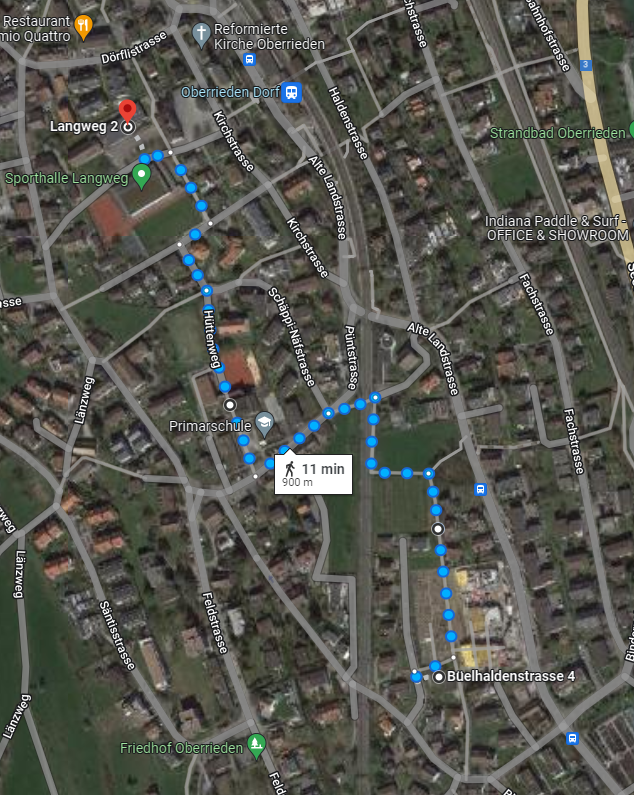 - Entlanggehen Büelhaldenweg (unterhalb der Schrebergärten)- links abbiegen, leicht aufwärtsgehen- nach Rechtskurse leicht bergab entlang den Bahngleisen gehen- links abbiegen, unter der Unterführung durch- nach ca. 100 Metern rechts abbiegen entlang der Primarschule auf dem Schulweg gehen- bei der KITA rechts abbiegen und nach einigen Metern links entlang dem Schulweg gehen- der Horteingang befindet sich oben rechts des Schulhausplatzes